                              FINKOT®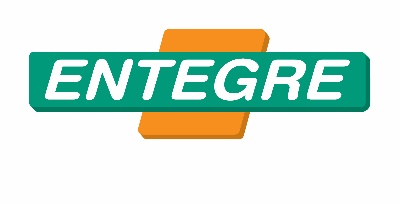 CEMENT-BASED HIGH PERFORMANCE PLASTERThermal Insulation Board Plaster with Polymer AdditiveFIELD OF APPLICATIONUsed for coating of polystyrene and STONEWOOL plates.CHARACTERISTICSIt may be applied on XPS, EPS and STONEWOOL.Provides a smooth surface.It has polymer additives.APPLICATIONSURFACE PREPARATIONA proper amount of water shall be put inside the mixing container (6-6.75 l water/25 kg bag).Powder material shall be added and mixed with a low speed hand mixer.After resting for 5 minutes, the plaster shall be mixed until achieving a homogeneous mixture.One coat of mortar with 3 mm of thickness shall be applied by steel trowel on the panel which had been fixed on the wall.Reinforcement fiber mesh shall be placed by stretching it and without folding it, and the connection points of the mesh shall be overlapped. Net shall be applied with a steel trowel to ensure the contact of fresh mortar with the net.Second coat (2 mm) of plaster shall be applied after applying the plaster.A steel trowel is recommended to finish the surface. Sponge float may cause dusting of the surface.CONSUMPTION4.5 kg/m² (for 5 mm of thickness)TECHNICAL DATAPACKAGING AND STORAGEAvailable in 25 kg polyethylene-reinforced paper bags, delivered in pallets or as sling-bags upon request. It is recommended that the product shall be consumed in 1 year from the date of manufacture if stored in its original package without opening the package under dry, frost free conditions and is stacked as maximum 8 bags, and in 1 week after opening the package. Package shall be tightly closed when it is not used.RECOMMENDATIONSNo other materials (lime, cement, gypsum, etc.) shall be added to the prepared mortar.Plaster shall not be used again by mixing with water or dry plaster if its application time has expired.Surface shall be watered in specific intervals within 3 days after the application to ensure the strength of plaster depending on the weather conditions.It is recommended that the application shall be performed between +5°C and +35°C.FINKOT® shall be protected against quick drying under windy weather conditions.It shall not be applied on frozen surfaces.Do not apply under direct sunlight.Do not go beyond the application field and the rules.Do not inhale it directly. Wash your eyes with plenty of water in case of contact with eyes, seek medical attention if required.For detailed information, please request the safety data sheet.Contact us for your technical questions and for your questions about all other application conditions.CERTIFICATE OF CONFORMITY TS 7847 / G3-E5-S3-V2-W2-A0-C0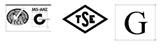 Ministry of Public Works Pos. No: 04,481Adhesive Strength, N/mm²Adhesive Strength, N/mm²Adhesive Strength, N/mm²Adhesive Strength, N/mm²Adhesive Strength, N/mm²Adhesive Strength, N/mm²Adhesive Strength, N/mm²Adhesive Strength, N/mm²≥ 0.1≥ 0.1ShininessShininessShininessShininessShininessShininessShininessShininessMatt; G3Matt; G3Dry Film ThicknessDry Film ThicknessDry Film ThicknessDry Film ThicknessDry Film ThicknessDry Film ThicknessDry Film ThicknessDry Film Thickness> 400; E5> 400; E5Grain Size, µmGrain Size, µmGrain Size, µmGrain Size, µmGrain Size, µmGrain Size, µmGrain Size, µmGrain Size, µm< 1500; S3< 1500; S3Water Vapour Transmission Rate, g/(m².day)Water Vapour Transmission Rate, g/(m².day)Water Vapour Transmission Rate, g/(m².day)Water Vapour Transmission Rate, g/(m².day)Water Vapour Transmission Rate, g/(m².day)Water Vapour Transmission Rate, g/(m².day)Water Vapour Transmission Rate, g/(m².day)Water Vapour Transmission Rate, g/(m².day)15<V2 ≤15015<V2 ≤150Water Transmission Rate, kg/(m².hour0.5)Water Transmission Rate, kg/(m².hour0.5)Water Transmission Rate, kg/(m².hour0.5)Water Transmission Rate, kg/(m².hour0.5)Water Transmission Rate, kg/(m².hour0.5)Water Transmission Rate, kg/(m².hour0.5)Water Transmission Rate, kg/(m².hour0.5)Water Transmission Rate, kg/(m².hour0.5)W2W2Crack BridgingCrack BridgingCrack BridgingCrack BridgingCrack BridgingCrack BridgingCrack BridgingCrack BridgingA0A0CO2 PermeabilityCO2 PermeabilityCO2 PermeabilityCO2 PermeabilityCO2 PermeabilityCO2 PermeabilityCO2 PermeabilityCO2 PermeabilityC0C0Resistance to Mould GrowthResistance to Mould GrowthResistance to Mould GrowthResistance to Mould GrowthResistance to Mould GrowthResistance to Mould GrowthResistance to Mould GrowthResistance to Mould GrowthK2K2TS EN 1062-1G3E5S3V2W2A0C0C0K2